 Порядок выполнения работы4.1  Общий вид схемы со смешанным соединением элементов цепи имеет вид: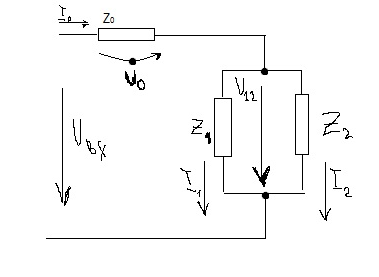 Рисунок 54.2 Начертить истинную схему расчета в развернутом виде с обозначением всех активных и реактивных сопротивлений согласно заданному варианту.4.2  Рассчитать недостающие параметры режима работы однофазной цепи и заполнить таблицу.Таблица 3.4.3   Написать уравнение электрического состояния цепи. Правильность расчетов подтвердить проверками с использованием законов Кирхгофа.4.4    На отдельном листке бумаги начертить векторную диаграмму токов и напряжений для определенного момента времени на комплексной плоскости с обозначением углов (φц , φ0 , φ1 , φ2). Указать масштабы токов и напряжений.4.5   Определить комплекс полной мощности (S) и ее составляющие P, Q.4.6  Написать выражения мгновенных значений тока неразветвленной части цепи (i0) и входного напряжения (uвх).4.7  Для имеющихся конденсаторов и катушек индуктивности рассчитать соответственно емкость и индуктивность при частоте  f = 50 Гц.Примечание. При расчете символическим методом данные задания необходимо записать комплексными числами в алгебраической и показательной форме записи.4.8 Задание выполняется на листах формата А4. Титульный лист оформляется согласно приложению 1. Необходимо указать номер варианта.Векторные диаграммы чертить на отдельном листе миллиметровой бумаги.№ вариантаUвхZ0, ОмZ0, ОмZ1, ОмZ1, ОмZ2, ОмZ2, ОмI0I0I1I1I2I2U0,U0,UАВ,UАВ,№ вариантаВR0X 0R 1X 1R 2X 2AAAAAAВВВВ100  10 -1010  1010 10 